ОПРОСНЫЙ ЛИСТ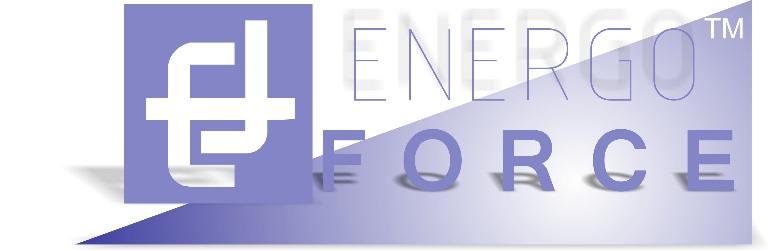 на водогрейную котельную Заказчик _________________ пример: ЗАО «РЭУ» ___________________________ Наименование отапливаемого объекта ______ пример: Офис-центр _________________Совокупная тепловая нагрузка Гкал/час (МВт) ________ пример: 3,5 МВт _________3.1 Отопление Гкал/час (МВт) ________ пример: 2,2 МВт ____________________3.2 Горячее водоснабжение (ГВС) Гкал/час (МВт) максимальная часовая __ пример: 1,3 МВт __3.3 Вентиляция Гкал/час (МВт) _______________________3.4 _____________________________________________________________Необходимость установки системы химводоподготовки (Да, Нет) ___ пример: Да ____4.1 Объем подпитки (л/час) __400 л/ч_______4.2. Объем воды в тепловых сетях отапливаемого объекта __ пример: 30 м³ __м3Параметры теплоснабжения 5.1 Температура прямой сетевой воды __________ пример: 95°С ______________5.2 Температура обратной сетевой воды ___________ пример: 70°С __________5.3 Давление прямой сетевой воды   ________ пример: 4 кг/см² ________________5.4 Давление обратной сетевой воды_________ пример: нет данных _______________5.5 Температура горячей воды (ГВС) _________ пример: 60°С _______________Высота отапливаемого здания ____________ пример: 12 м ___________________Количество котлов __ пример: 2__ шт.,  страна производитель _____ пример: Италия _______Горелки _________________ пример: Италия ______________________________________                 (отечественные, импортные, либо можете указать фирму производителя)Вид топлива (для природного газа обязательно указать давление):Основное _________ пример: природный газ, давление - среднее____________________Резервное ___________________________________________________Аварийное __________________________________________________ Для газа: необходимость установки ГРУ  (Да, Нет)  ___ пример: Да _______Требования к составу узла учета газа________________________________Необходимость поагрегатного учета газа (Да, Нет) ___ пример: Нет _______Наличие принтера (Да, Нет) ___________ пример: Да ________________Другие требования ________________________________________ Схема исполнения котельной (нужное подчеркнуть)Одноконтурная (зависимая) или двухконтурная (независимая) пример: ОдноконтурнаяС ГВС (горячим водоснабжением) или без ГВС пример: с ГВСС открытым водозабором или закрытая система пример: закрытаядвухтрубная схема исполнения пример: двухтрубнаячетырехтрубная схема исполненияшеститрубная схема исполнения С постоянным присутствием персонала (без диспетчеризации) ______ Без постоянного присутствия персонала (с диспетчеризацией) __ пример: Да ____Индикация посредством: компьютера или диспетчерского пульта (нужное подчеркнуть) пример: Диспетчерского пультаУдаленность диспетчерского пункта от котельной (м.) __ пример: 100м ____Среда передачи данных: выделенная 2-х проводная линия; коммутируемая телефонная линия; GSM (нужное подчеркнуть) пример: выделенная 2-х проводная линияЗдание котельной:Блочно-модульное (Да, Нет) ___ пример: Да ____Существующее (Да, Нет) _________Оборудование котельной: отечественное, импортное, смешанное (нужное подчеркнуть). пример: смешанное Дымовая труба: существующая или необходимо изготовить (нужное подчеркнуть). пример: н/изготовитьВысота дымовой трубы, _ пример: 20 м __ мНеобходимость светового ограждения  (Да, Нет) _____ пример: Нет ________Дымовая труба самонесущая или на растяжках ______ пример: самонесущая__________Требуемый срок поставки. ______________ пример: октябрь 2011 ___________________ Необходимость монтажных и пусконаладочных работ (Да, Нет) __ пример: Нет ______Адрес строительства _________ пример: г. Саратов.__________________________Дополнительные условия  ________________________________________________________________________________________________________________________________________________________________________________________________________________________________________________________________________________________________________ Контактная информация Должность и ФИО руководителя предприятия (полностью) ___________________________                                                 ______________ пример: ген дир. Бондарев Олег Владимирович _______________________________Адрес __________ пример: г. Саратов, ул. Тверская, д. 3, оф.42___________________________________Телефон ______________ пример: (8452) 50-00-00____________________________________Факс _______________ пример: (8452) 50-00-01___________________________________E-mail _______________ пример: bondarev@mail.ru_______________________________Ответственное лицо (ФИО)_______________________________________________________                                       ________________ пример: гл инж. Иванов Иван Николаевич ____________________________________«__» _________ 2013 г.                                                                                                                                          (дата, месяц)ООО «Энерго–Форс»142200, Московская область, г. Серпухов, ул. Советская, д. 56info@energoforce.ruhttp://energoforce.ruhttp://энергофорс.рфтел./факс 8-495-755-32-05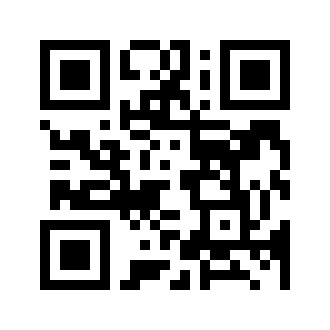 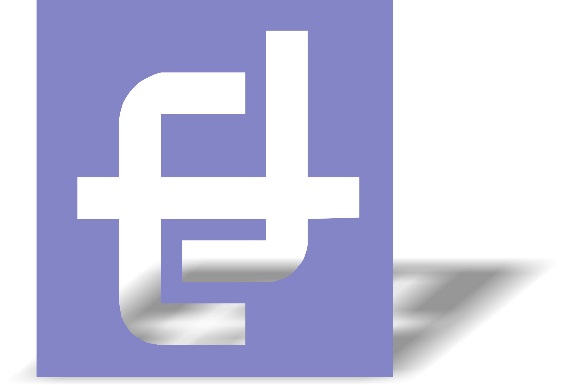 